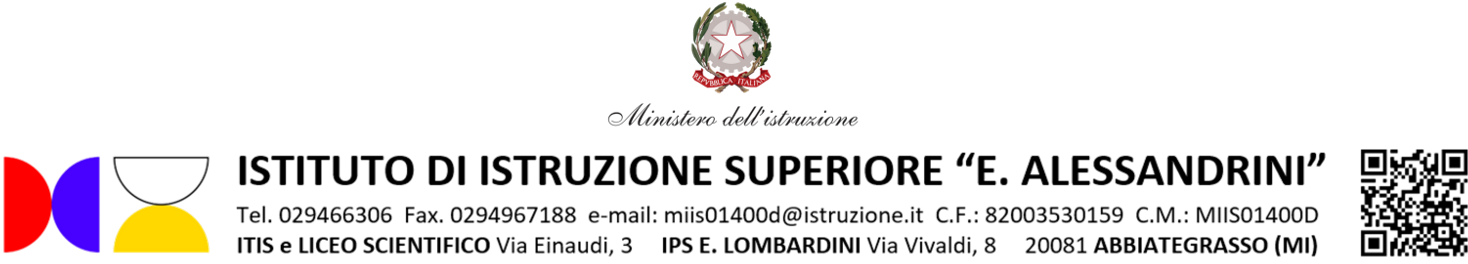 DOMANDA DI ACCESSOAl servizio di mediazione tra pariNominativo del richiedente _______________________________________ classe:_____________Con la presente chiede di avviare il servizio di mediazione tra pari nei confronti di Nominativo e classe:________________________________________________________________________________per la questione relativa a:______________________________________________________________________________________________________________________________Indicare se si hanno preferenze riguardo ai mediatori______________________________________________________________________________________________________________________________data:___/___/____Firma del richiedenteDOMANDA DI ACCESSOAl servizio di mediazione tra pariNominativo del richiedente e classe:________________________________________________________________________________Con la presente chiede di avviare il servizio di mediazione tra pari nei confronti di Nominativo e classe:________________________________________________________________________________per la questione relativa a:______________________________________________________________________________________________________________________________Indicare se si hanno preferenze riguardo ai mediatori______________________________________________________________________________________________________________________________data:___/___/____Firma del richiedente